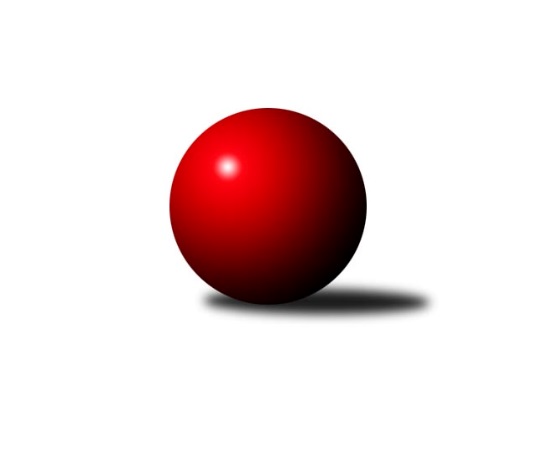 Č.18Ročník 2023/2024	7.3.2024Nejlepšího výkonu v tomto kole: 3205 dosáhlo družstvo: TJ Baník Stříbro CSdružený Přebor Plzeňska 2023/2024Výsledky 18. kolaSouhrnný přehled výsledků:TJ Slavoj Plzeň D	- TJ Sokol Plzeň V B	7:1	3114:2938	15.0:9.0	4.3.SKK Rokycany D	- CB Dobřany C	2.5:5.5	3017:3061	11.0:13.0	4.3.TJ Sokol Plzeň V C	- TJ Přeštice A	7:1	2961:2790	17.5:6.5	4.3.TJ Baník Stříbro B	- TJ Baník Stříbro C	1:7	3081:3205	9.5:14.5	4.3.SK Škoda VS Plzeň C	- TJ Dobřany C	3:5	2885:2997	10.5:13.5	4.3.TJ Sokol Plzeň V B	- SK Škoda VS Plzeň C	8:0	3002:2703	18.0:6.0	7.3.Tabulka družstev:	1.	TJ Dobřany C	17	14	2	1	97.0 : 39.0 	254.0 : 154.0 	 2819	30	2.	TJ Baník Stříbro B	17	14	0	3	98.0 : 38.0 	254.5 : 153.5 	 2911	28	3.	TJ Baník Stříbro C	16	12	1	3	83.0 : 45.0 	225.5 : 158.5 	 2804	25	4.	CB Dobřany C	16	8	2	6	64.5 : 63.5 	178.0 : 206.0 	 2789	18	5.	TJ Přeštice A	16	7	1	8	66.0 : 62.0 	199.0 : 185.0 	 2722	15	6.	SKK Rokycany D	16	7	1	8	60.5 : 67.5 	186.0 : 198.0 	 2741	15	7.	TJ Sokol Plzeň V B	16	6	2	8	64.0 : 64.0 	201.5 : 182.5 	 2831	14	8.	SK Škoda VS Plzeň C	17	6	2	9	59.0 : 77.0 	181.5 : 226.5 	 2755	14	9.	TJ Sokol Plzeň V C	17	5	1	11	54.5 : 81.5 	181.0 : 227.0 	 2692	11	10.	TJ Slavoj Plzeň D	16	4	0	12	48.0 : 80.0 	168.5 : 215.5 	 2793	8	11.	TJ Slavoj Plzeň C	16	1	0	15	25.5 : 102.5 	130.5 : 253.5 	 2693	2Podrobné výsledky kola:	 TJ Slavoj Plzeň D	3114	7:1	2938	TJ Sokol Plzeň V B	Václav Brožík	131 	 140 	 128 	111	510 	 3:1 	 426 	 102	100 	 109	115	Václav Pavlíček	Natálie Bajerová	92 	 103 	 122 	122	439 	 0:4 	 543 	 140	132 	 133	138	Martin Karkoš	Michal Novosad	137 	 159 	 150 	150	596 	 3:1 	 520 	 142	125 	 127	126	Libor Vít	Alexander Kalas	115 	 133 	 156 	127	531 	 3:1 	 467 	 109	101 	 120	137	Patrik Kolář	Vlastimil Hlavatý	140 	 132 	 115 	135	522 	 3:1 	 491 	 120	116 	 125	130	Josef Tětek	Rudolf Březina	109 	 133 	 125 	149	516 	 3:1 	 491 	 124	129 	 118	120	Libor Pelcmanrozhodčí: Alexander KalasNejlepší výkon utkání: 596 - Michal Novosad	 SKK Rokycany D	3017	2.5:5.5	3061	CB Dobřany C	Michal Pilař	133 	 143 	 135 	111	522 	 1:3 	 570 	 142	130 	 154	144	Zdeněk Eichler	Alena Nekulová	111 	 146 	 126 	116	499 	 2:2 	 511 	 127	133 	 125	126	Zdeňka Nová	Jan Beníšek	102 	 133 	 119 	129	483 	 2:2 	 481 	 126	103 	 124	128	Vendula Blechová	Matěj Beníšek	126 	 110 	 133 	124	493 	 0:4 	 561 	 134	123 	 164	140	Pavel Šulc	Jiří Vavřička	135 	 119 	 129 	126	509 	 4:0 	 427 	 103	106 	 118	100	Marcela Hessová	Petr Bohuslav	132 	 132 	 124 	123	511 	 2:2 	 511 	 124	128 	 132	127	Kamila Novotnározhodčí: Jiří VavřičkaNejlepší výkon utkání: 570 - Zdeněk Eichler	 TJ Sokol Plzeň V C	2961	7:1	2790	TJ Přeštice A	Jiří Karlík	89 	 125 	 126 	112	452 	 3:1 	 406 	 102	94 	 112	98	Jiří Kroupa	Jindřich Mašek	112 	 126 	 130 	134	502 	 3:1 	 441 	 120	101 	 119	101	Miroslav Čepický	Oldřich Lohr	128 	 127 	 123 	102	480 	 3:1 	 485 	 116	119 	 116	134	Josef Hora	Jan Valdman	125 	 128 	 142 	128	523 	 4:0 	 472 	 109	123 	 123	117	Karel Vavřička	Radek Pěnička	118 	 112 	 96 	115	441 	 0.5:3.5 	 498 	 118	135 	 129	116	Milan Kubát	Pavel Troch	150 	 129 	 116 	168	563 	 4:0 	 488 	 125	125 	 115	123	Miroslav Štefflrozhodčí: Karel KonvářNejlepší výkon utkání: 563 - Pavel Troch	 TJ Baník Stříbro B	3081	1:7	3205	TJ Baník Stříbro C	Karel Smrž	142 	 135 	 125 	144	546 	 2:2 	 567 	 120	132 	 169	146	David Junek	Jan Vlach	115 	 144 	 107 	132	498 	 2:2 	 531 	 146	142 	 130	113	Martin Andrš	Zuzana Záveská	130 	 129 	 144 	130	533 	 3:1 	 481 	 99	141 	 124	117	Miroslav Hrad	Jiří Hůrka	120 	 119 	 123 	124	486 	 1:3 	 503 	 126	124 	 113	140	Karel Ganaj	Michal Duchek	116 	 130 	 118 	122	486 	 1:3 	 538 	 137	125 	 131	145	Petr Beneš	Stanislav Zoubek	140 	 161 	 108 	123	532 	 0.5:3.5 	 585 	 151	161 	 145	128	Pavel Spisarrozhodčí: Václav DubecNejlepší výkon utkání: 585 - Pavel Spisar	 SK Škoda VS Plzeň C	2885	3:5	2997	TJ Dobřany C	Karel Jindra	125 	 115 	 135 	105	480 	 2:2 	 474 	 114	139 	 100	121	Jiří Jelínek	Šárka Sýkorová	129 	 127 	 134 	128	518 	 2:2 	 514 	 118	139 	 125	132	Milan Gleissner	Václava Flaišhanzová	135 	 130 	 118 	110	493 	 2:2 	 522 	 130	113 	 144	135	Petr Sloup	Jiří Hebr	119 	 104 	 110 	112	445 	 1:3 	 499 	 126	94 	 125	154	Koloman Lázók	Karel Majner	120 	 122 	 92 	106	440 	 0.5:3.5 	 496 	 120	129 	 125	122	Petr Trdlička	Zdeněk Weigl	117 	 122 	 132 	138	509 	 3:1 	 492 	 137	119 	 123	113	Martin Krištofrozhodčí: Václava FlaišhanzováNejlepší výkon utkání: 522 - Petr Sloup	 TJ Sokol Plzeň V B	3002	8:0	2703	SK Škoda VS Plzeň C	Libor Pelcman	132 	 111 	 130 	132	505 	 4:0 	 423 	 105	109 	 112	97	Karel Jindra	Václav Pavlíček	111 	 125 	 130 	147	513 	 2:2 	 511 	 134	130 	 116	131	Šárka Sýkorová	Libor Vít	126 	 110 	 98 	123	457 	 4:0 	 380 	 108	73 	 96	103	Václava Flaišhanzová	Patrik Kolář	133 	 104 	 137 	133	507 	 3:1 	 463 	 120	127 	 110	106	Karel Majner	Josef Tětek	121 	 142 	 124 	156	543 	 2:2 	 520 	 124	128 	 139	129	Zdeněk Weigl	Martin Karkoš	101 	 124 	 133 	119	477 	 3:1 	 406 	 107	104 	 87	108	Jiří Hebrrozhodčí: Patrik KolářNejlepší výkon utkání: 543 - Josef TětekPořadí jednotlivců:	jméno hráče	družstvo	celkem	plné	dorážka	chyby	poměr kuž.	Maximum	1.	David Junek 	TJ Baník Stříbro C	560.50	377.0	183.6	2.5	5/6	(599)	2.	Alexander Kalas 	TJ Slavoj Plzeň D	528.52	355.1	173.4	8.4	7/7	(566)	3.	Pavel Troch 	TJ Sokol Plzeň V C	523.87	366.3	157.5	9.3	7/7	(563)	4.	Zuzana Záveská 	TJ Baník Stříbro B	522.05	358.1	164.0	7.5	6/7	(562)	5.	Jan Vlach 	TJ Baník Stříbro B	520.09	355.4	164.7	10.5	7/7	(560.4)	6.	Jiří Vavřička 	SKK Rokycany D	517.34	361.0	156.3	9.8	8/8	(568)	7.	Stanislav Zoubek 	TJ Baník Stříbro B	516.20	362.6	153.6	10.0	7/7	(582)	8.	Vlastimil Hlavatý 	TJ Slavoj Plzeň D	515.49	355.6	159.9	8.9	6/7	(548)	9.	Libor Vít 	TJ Sokol Plzeň V B	514.66	362.0	152.6	10.4	7/7	(555)	10.	Zdeněk Weigl 	SK Škoda VS Plzeň C	514.52	359.7	154.8	9.8	8/8	(583)	11.	Karel Smrž 	TJ Baník Stříbro B	512.01	353.3	158.7	10.4	7/7	(579)	12.	Patrik Kolář 	TJ Sokol Plzeň V B	511.69	360.7	151.0	10.8	7/7	(574)	13.	Petr Bohuslav 	SKK Rokycany D	511.55	351.2	160.3	9.9	6/8	(565)	14.	Jan Valdman 	TJ Sokol Plzeň V C	511.48	354.3	157.1	10.4	6/7	(560)	15.	Martin Krištof 	TJ Dobřany C	509.99	350.7	159.3	8.5	7/7	(548)	16.	Milan Gleissner 	TJ Dobřany C	509.71	350.7	159.0	9.0	5/7	(543)	17.	Karel Vavřička 	TJ Přeštice A	509.50	357.4	152.1	8.9	7/7	(541)	18.	Pavel Spisar 	TJ Baník Stříbro C	508.16	351.9	156.2	9.2	6/6	(585)	19.	Pavel Šulc 	CB Dobřany C	507.07	354.8	152.3	9.4	6/7	(564)	20.	Michal Duchek 	TJ Baník Stříbro B	506.70	350.1	156.6	10.2	6/7	(584)	21.	Petr Zíka 	SK Škoda VS Plzeň C	506.34	352.6	153.7	10.2	8/8	(542)	22.	Zdeněk Eichler 	CB Dobřany C	504.96	348.4	156.6	10.9	7/7	(577)	23.	Martin Andrš 	TJ Baník Stříbro C	504.39	352.5	151.9	7.4	6/6	(554)	24.	Jan Kraus 	TJ Slavoj Plzeň C	504.20	350.5	153.7	10.9	5/7	(548)	25.	Miroslav Hrad 	TJ Baník Stříbro C	502.15	359.8	142.4	8.9	4/6	(533)	26.	Šárka Sýkorová 	SK Škoda VS Plzeň C	500.86	351.9	149.0	13.5	7/8	(527)	27.	Karel Majner 	SK Škoda VS Plzeň C	500.52	351.4	149.1	10.4	7/8	(557)	28.	Petr Trdlička 	TJ Dobřany C	500.29	344.8	155.5	9.1	7/7	(535)	29.	Jindřich Mašek 	TJ Sokol Plzeň V C	499.13	345.8	153.3	11.3	7/7	(544)	30.	Milan Kubát 	TJ Přeštice A	499.05	343.5	155.6	10.8	7/7	(549)	31.	Josef Tětek 	TJ Sokol Plzeň V B	496.16	350.3	145.8	12.0	7/7	(543)	32.	Kamila Novotná 	CB Dobřany C	496.00	346.1	149.9	10.3	6/7	(527)	33.	Martin Karkoš 	TJ Sokol Plzeň V B	495.36	353.1	142.3	14.5	7/7	(558)	34.	Jiří Jelínek 	TJ Dobřany C	494.07	341.2	152.9	9.7	6/7	(518.4)	35.	Zdeňka Nová 	CB Dobřany C	493.98	343.8	150.2	11.5	7/7	(563)	36.	Miroslav Šteffl 	TJ Přeštice A	493.84	343.1	150.7	9.8	7/7	(555)	37.	Koloman Lázók 	TJ Dobřany C	490.15	344.3	145.9	11.5	7/7	(509)	38.	František Vaněček 	TJ Sokol Plzeň V B	487.88	348.3	139.6	17.1	6/7	(538)	39.	Karel Ganaj 	TJ Baník Stříbro C	486.14	345.2	141.0	12.7	6/6	(532)	40.	Michal Pilař 	SKK Rokycany D	485.40	334.0	151.4	11.4	7/8	(587)	41.	Jaromír Kotas 	TJ Slavoj Plzeň C	484.16	337.1	147.1	11.6	7/7	(543)	42.	Milan Vlček 	TJ Baník Stříbro B	483.88	344.4	139.5	12.4	5/7	(521)	43.	Hana Hofreitrová 	TJ Slavoj Plzeň C	483.08	346.4	136.7	13.6	5/7	(512)	44.	Jiří Hůrka 	TJ Baník Stříbro B	481.00	343.0	138.0	14.7	6/7	(511)	45.	Josef Hora 	TJ Přeštice A	479.96	338.2	141.8	12.5	5/7	(496.8)	46.	Petr Beneš 	TJ Baník Stříbro C	477.74	342.9	134.8	13.0	6/6	(541)	47.	Vendula Blechová 	CB Dobřany C	476.68	340.2	136.4	14.7	6/7	(527)	48.	Petr Sloup 	TJ Dobřany C	474.80	343.5	131.3	14.7	5/7	(522)	49.	Josef Fišer 	CB Dobřany C	473.07	341.4	131.7	14.0	5/7	(560)	50.	Rudolf Březina 	TJ Slavoj Plzeň D	470.75	333.1	137.7	15.1	6/7	(536)	51.	Jaroslav Zavadil 	TJ Přeštice A	466.32	331.1	135.2	14.4	5/7	(511)	52.	Václav Brožík 	TJ Slavoj Plzeň D	463.84	332.7	131.2	13.4	5/7	(543)	53.	Jiří Karlík 	TJ Sokol Plzeň V C	462.23	336.8	125.4	16.7	7/7	(512)	54.	Matěj Beníšek 	SKK Rokycany D	462.00	330.9	131.1	13.2	6/8	(526)	55.	Natálie Bajerová 	TJ Slavoj Plzeň D	457.25	322.5	134.8	14.5	7/7	(525)	56.	Radek Pěnička 	TJ Sokol Plzeň V C	453.39	327.4	126.0	16.9	7/7	(482)	57.	Iva Černá 	TJ Slavoj Plzeň C	452.70	324.6	128.1	17.2	7/7	(527)	58.	Václav Reithmaier 	TJ Slavoj Plzeň C	451.28	326.8	124.5	18.2	6/7	(488)	59.	Karel Jindra 	SK Škoda VS Plzeň C	449.00	326.0	123.0	18.6	6/8	(509)	60.	Jaroslav Honsa 	TJ Slavoj Plzeň C	447.88	319.8	128.1	16.7	7/7	(535)	61.	Oldřich Lohr 	TJ Sokol Plzeň V C	447.61	329.3	118.3	19.0	7/7	(506)	62.	Andrea Pytlíková 	SKK Rokycany D	442.37	316.3	126.1	16.8	7/8	(474)	63.	Alena Nekulová 	SKK Rokycany D	438.90	314.9	124.0	14.9	8/8	(499)	64.	Václav Pavlíček 	TJ Sokol Plzeň V B	436.80	313.9	122.9	19.0	7/7	(513)	65.	Marcela Hessová 	CB Dobřany C	434.90	305.4	129.6	17.4	5/7	(487)	66.	Matyáš Luhan 	TJ Slavoj Plzeň D	434.69	309.7	124.9	18.0	7/7	(514)	67.	Jiří Hebr 	SK Škoda VS Plzeň C	429.24	313.2	116.0	20.2	6/8	(478)	68.	Václava Flaišhanzová 	SK Škoda VS Plzeň C	427.22	314.5	112.7	22.1	8/8	(493)	69.	Hana Spisarová 	TJ Baník Stříbro C	425.33	308.5	116.9	19.6	5/6	(441.6)	70.	Jiří Kroupa 	TJ Přeštice A	420.14	307.8	112.4	19.8	7/7	(478.8)		David Wohlmuth 	SKK Rokycany D	523.83	356.8	167.0	11.3	3/8	(538)		Roman Janota 	TJ Přeštice A	522.95	354.6	168.3	5.4	3/7	(566.4)		Václav Dubec 	TJ Baník Stříbro B	509.00	352.0	157.0	17.0	1/7	(509)		Ondřej Musil 	CB Dobřany C	507.60	370.8	136.8	15.6	1/7	(507.6)		Zbyněk Hirschl 	TJ Přeštice A	505.20	340.8	164.4	8.4	1/7	(549.6)		Veronika Šulcová 	CB Dobřany C	490.60	350.9	139.7	15.3	4/7	(552)		Michal Novosad 	TJ Slavoj Plzeň D	488.42	353.3	135.1	14.2	4/7	(596)		Václav Štych 	TJ Dobřany C	484.60	340.4	144.3	12.0	2/7	(512.4)		Libor Pelcman 	TJ Sokol Plzeň V B	483.63	357.5	126.1	15.7	4/7	(515)		Jan Mertl 	TJ Dobřany C	465.60	340.4	125.2	13.7	4/7	(531)		Josef Michal 	TJ Přeštice A	464.87	349.9	114.9	23.0	3/7	(521)		Petr Ježek 	TJ Dobřany C	464.67	328.0	136.7	14.0	3/7	(470)		Pavel Schwarz 	SKK Rokycany D	463.00	329.0	134.0	13.0	1/8	(463)		Jan Beníšek 	SKK Rokycany D	453.36	326.2	127.2	15.7	5/8	(542)		Hana Vosková 	TJ Slavoj Plzeň D	443.98	322.5	121.5	19.1	4/7	(486)		Miroslav Čepický 	TJ Přeštice A	442.25	316.4	125.9	18.4	4/7	(469.2)		Veronika Nováková 	TJ Slavoj Plzeň C	432.67	310.1	122.6	18.6	3/7	(487)		Jan Jirovský 	TJ Sokol Plzeň V B	420.67	315.3	105.3	20.7	2/7	(451)		Jiří Diviš 	TJ Sokol Plzeň V C	418.67	296.1	122.5	19.4	3/7	(463)		Zdeněk Jeremiáš 	TJ Slavoj Plzeň C	409.75	295.1	114.7	20.6	2/7	(435)		Dalibor Henrich 	TJ Slavoj Plzeň C	408.00	304.7	103.3	20.0	3/7	(423)Sportovně technické informace:Starty náhradníků:registrační číslo	jméno a příjmení 	datum startu 	družstvo	číslo startu
Hráči dopsaní na soupisku:registrační číslo	jméno a příjmení 	datum startu 	družstvo	Program dalšího kola:19. kolo			TJ Dobřany C - -- volný los --	11.3.2024	po	17:00	SK Škoda VS Plzeň C - TJ Sokol Plzeň V C	11.3.2024	po	17:00	TJ Slavoj Plzeň C - TJ Baník Stříbro B	11.3.2024	po	17:00	TJ Sokol Plzeň V B - SKK Rokycany D	11.3.2024	po	17:00	CB Dobřany C - TJ Přeštice A	11.3.2024	po	18:00	TJ Baník Stříbro C - TJ Slavoj Plzeň D	15.3.2024	pá	17:00	TJ Přeštice A - TJ Sokol Plzeň V B (předehrávka z 20. kola)	Nejlepší šestka kola - absolutněNejlepší šestka kola - absolutněNejlepší šestka kola - absolutněNejlepší šestka kola - absolutněNejlepší šestka kola - dle průměru kuželenNejlepší šestka kola - dle průměru kuželenNejlepší šestka kola - dle průměru kuželenNejlepší šestka kola - dle průměru kuželenNejlepší šestka kola - dle průměru kuželenPočetJménoNázev týmuVýkonPočetJménoNázev týmuPrůměr (%)Výkon3xMichal NovosadSj. Plzeň D5962xMichal NovosadSj. Plzeň D119.755965xPavel SpisarStříbro C5854xPavel SpisarStříbro C118.635855xZdeněk EichlerCB Dobřany C5704xPavel TrochPlzeň V C116.4456310xDavid JunekStříbro C56711xDavid JunekStříbro C114.985675xPavel TrochPlzeň V C5633xZdeněk EichlerCB Dobřany C113.455704xPavel ŠulcCB Dobřany C5613xPavel ŠulcCB Dobřany C111.66561